Chapter Title (Cambria 15 pt)First author name; Second author(s) name(s) (Cambria 10 pt)First author e-mail; Second author(s) e-mail(s) (Cambria italic 10 pt)
Institution of the first author; Institution of the second author(s); (Cambria italic 10 pt)Level 1 headings (Cambria bold, 12 pt)Main text (Cambria 11 pt, align left, no hyphenation, line spacing 1.5). Main text (Cambria 11 pt, align left, no hyphenation, line spacing 1.5). Main text (Cambria 11 pt, align left, no hyphenation, line spacing 1.5). Main text (Cambria 11 pt, align left, no hyphenation, line spacing 1.5). Main text (Cambria 11 pt, align left, no hyphenation, line spacing 1.5).Quotations (9 pt, indented 0.5cm left and right). Quotations (9 pt, indented 0.5cm left and right). Quotations (9 pt, indented 0.5cm left and right). Quotations (9 pt, indented 0.5cm left and right). Quotations (9 pt, indented 0.5cm left and right). Quotations (9 pt, indented 0.5cm left and right).Level 2 headings (Cambria bold, 11 pt)Main text (Cambria 11 pt, align left, no hyphenation, line spacing 1.5). Main text (Cambria 11 pt, align left, no hyphenation, line spacing 1.5). Main text (Cambria 11 pt, align left, no hyphenation, line spacing 1.5). Main text (Cambria 11 pt, align left, no hyphenation, line spacing 1.5). Main text (Cambria 11 pt, align left, no hyphenation, line spacing 1.5).Level 3 headings (Cambria bold italic, 11 pt)Main text (Cambria 11 pt, align left, no hyphenation, line spacing 1.5). Main text (Cambria 11 pt, align left, no hyphenation, line spacing 1.5). Main text (Cambria 11 pt, align left, no hyphenation, line spacing 1.5).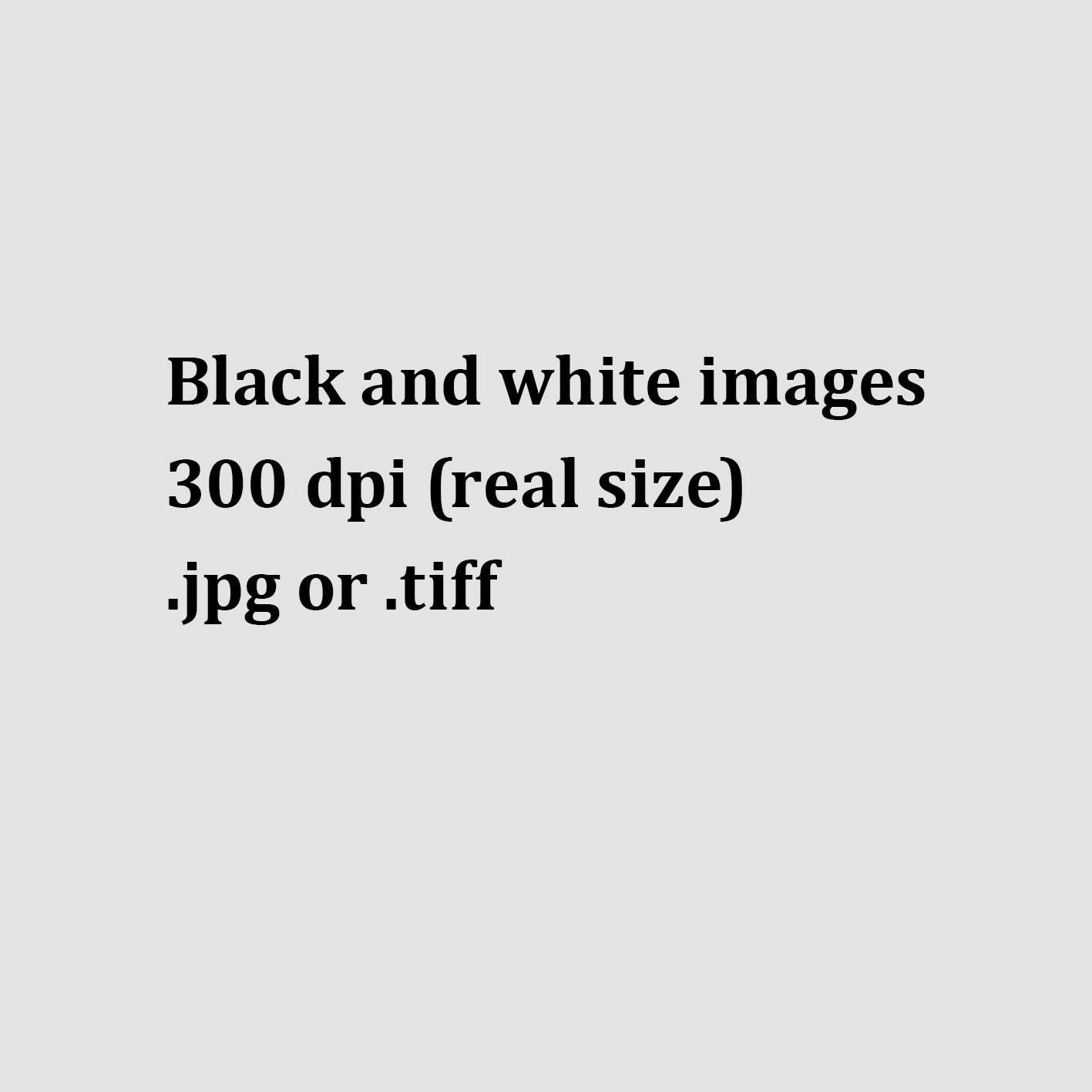 Image number | Caption: Cambria 9pt.Images must be sent as separate files numbered according to the number in the text.Level 1 headings (Cambria bold, 12 pt)Main text (Cambria 11 pt, align left, no hyphenation, line spacing 1.5). Main text (Cambria 11 pt, align left, no hyphenation, line spacing 1.5). Main text (Cambria 11 pt, align left, no hyphenation, line spacing 1.5). Quotations (9 pt, indented 0.5cm left and right). Quotations (9 pt, indented 0.5cm left and right). Quotations (9 pt, indented 0.5cm left and right). Quotations (9 pt, indented 0.5cm left and right).